ПРОЕКТ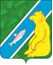 СОВЕТ ДЕПУТАТОВГОРОДСКОГО ПОСЕЛЕНИЯ АНДРАОктябрьского районаХанты-Мансийского автономного округа-ЮгрыРЕШЕНИЕО внесении изменений и дополненийв Устав городского поселения Андра	В целях приведения норм и положений Устава городского поселения Андра в соответствие с Федеральным законом Российской Федерации от 22.12.2020 № 445-ФЗ «О внесении изменений в отдельные законодательные акты Российской Федерации», Федеральным законом от 08.12.2020 № 411-ФЗ «О внесении изменений в Федеральный закон «О государственной регистрации уставов муниципальных образований и статью 44 Федерального закона «Об общих принципах организации местного самоуправления в Российской Федерации», Федеральным законом от 30.12.2020 № 518-ФЗ «О внесении изменений в отдельные законодательные акты Российской Федерации», Федеральным законом от 29.12.2020 № 464-ФЗ «О внесении изменений в отдельные законодательные акты Российской Федерации в части оказания помощи лицам, находящимся в состоянии алкогольного, наркотического или иного токсического опьянения», Федеральным законом  от 30.04.2021 № 116-ФЗ «О внесении изменений в отдельные законодательные акты Российской	 Федерации», статьей 48 Устава городского поселения Андра, Совет депутатов городского поселения Андра решил:	1.  Внести изменения и дополнения в Устав городского поселения Андра согласно приложению. 2. Направить настоящее решение для государственной регистрации в Управление министерства юстиции Российской Федерации по Ханты - Мансийскому автономному округу – Югре.3. Опубликовать (обнародовать) зарегистрированное решение в приложении к газете «Новости Югры» «Вести Октябрьского района» в течение семи дней со дня его поступления из Управления Министерства юстиции Российской Федерации по Ханты – Мансийскому автономному округу - Югре. 5. Настоящее решение вступает в силу с момента официального опубликования.Председатель Совета депутатов                                        Глава городского поселения Андра________________ В.Г. Морозов                                       _________________ Н.В. Жук           Приложениек решению Совета депутатовгородского поселения Андраот «___» ________ 2021 г. № ___            Внести в Устав городского поселения Андра следующие изменения: Часть 2 статьи 1 дополнить абзацем вторым следующего содержания:«В соответствии с частью 5 статьи 9.1. Федерального закона от 06.10.2003 № 131-ФЗ «Об общих принципах организации местного самоуправления в Российской Федерации» сокращенная форма наименования используется на ровне с наименованием, установленным настоящим пунктом, в том числе в нормативных правовых актах Ханты-Мансийского округа – Югры, в настоящем Уставе, в иных муниципальных правовых актах городского поселения Андра.».1.2. пункт 40 статьи 4 Устава изложить в следующей редакции:«40) участие в соответствии с федеральным законом выполнения комплексных кадастровых работ.»;1.3. в пункте 5 статьи 48 слово «его» исключить, дополнить словами «уведомления о включении сведений об уставе муниципального образования, муниципальном правовом акте о внесении изменений в устав муниципального образования в государственный реестр уставов муниципальных образований субъекта Российской Федерации, предусмотренного частью 6 статьи 4 Федерального закона от 21 июля 2005 года № 97-ФЗ «О государственной регистрации уставов муниципальных образований»;1.4. часть 1 статьи 4 дополнить пунктом 41 следующего содержания:«41) принятие решений и проведение на территории поселения мероприятий по выявлению правообладателей ранее учтенных объектов недвижимости, направление сведений о правообладателях данных объектов недвижимости для внесения в Единый государственный реестр недвижимости.»;1.5. пункт 1 статьи 5 дополнить пунктом 19 следующего содержания:«19) осуществление мероприятий по оказанию помощи лицам, находящимся в состоянии алкогольного, наркотического или иного токсического опьянения.»;1.6. Пункт 3 статьи 29 дополнить подпунктом 10.1. следующего содержания:10.1) принятие решений и проведение на территории поселения мероприятий по выявлению правообладателей ранее учтенных объектов недвижимости, направление сведений о правообладателях данных объектов недвижимости для внесения в Единый государственный реестр недвижимости;»;1.7. Пункт 3.1. статьи 29 Устава изложить в следующей редакции:«3.1.) участие в соответствии с федеральным законом выполнения комплексных кадастровых работ.»;1.8. Пункт 8 части 1 статьи 27 Устава изложить в следующей редакции:«8) прекращения гражданства Российской Федерации либо гражданства иностранного государства - участника международного договора Российской Федерации, в соответствии с которым иностранный гражданин имеет право быть избранным в органы местного самоуправления, наличия гражданства (подданства) иностранного государства либо вида на жительство или иного документа, подтверждающего право на постоянное проживание на территории иностранного государства гражданина Российской Федерации либо иностранного гражданина, имеющего право на основании международного договора Российской Федерации быть избранным в органы местного самоуправления, если иное не предусмотрено международным договором Российской Федерации;»;1.9. Пункт 7 части 1 статьи 23 Устава изложить в следующей редакции:«7) прекращения гражданства Российской Федерации либо гражданства иностранного государства - участника международного договора Российской Федерации, в соответствии с которым иностранный гражданин имеет право быть избранным в органы местного самоуправления, наличия гражданства (подданства) иностранного государства либо вида на жительство или иного документа, подтверждающего право на постоянное проживание на территории иностранного государства гражданина Российской Федерации либо иностранного гражданина, имеющего право на основании международного договора Российской Федерации быть избранным в органы местного самоуправления, если иное не предусмотрено международным договором Российской Федерации;».«»2021г.№